فصلنامه مدیریت منابع انسانی در صنعت نفت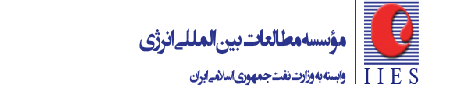 نويسنده گراميبا سلام و احترام، لطفا مشخصات خود را در جدول زير تكميل و به ايميل فصلنامه (iieshrmj@gmail.com) ارسال فرماييد تا بابت هزينه هاي داوري و پذيرش مقاله صورتحساب جهت واريز وجه براي شما صادر و ارسال گردد. لطفا تمام موارد درخواستي در جدول را تكميل بفرماييد (تمام موارد ستاره* دار لازم است تكميل گردد)*نام نويسنده (نويسندگان): 1-2-3-4-4-5-*نشاني كامل نويسنده مسئول:  *نشاني كامل نويسنده مسئول:  *نشاني كامل نويسنده مسئول:  *نشاني كامل نويسنده مسئول:  *نشاني كامل نويسنده مسئول:  *نشاني كامل نويسنده مسئول:  *نشاني كامل نويسنده مسئول:  *كدپستي (10رقمي)    :      *كدپستي (10رقمي)    :      *كدپستي (10رقمي)    :      *كدپستي (10رقمي)    :      *كدپستي (10رقمي)    :      *كدپستي (10رقمي)    :      *كدپستي (10رقمي)    :      *عنوان مقاله:    *عنوان مقاله:    *عنوان مقاله:    *عنوان مقاله:    *عنوان مقاله:    *عنوان مقاله:    *عنوان مقاله:    *كد مقاله:    *كد مقاله:    *كد مقاله:    *كد مقاله:    *كد مقاله:    *كد مقاله:    *كد مقاله:    *شماره تلفن ثابت:*شماره تلفن ثابت:*شماره تلفن ثابت:*شماره تلفن ثابت:*شماره تلفن ثابت:*شماره تلفن ثابت:*شماره تلفن ثابت:*شماره همراه: :   *شماره همراه: :   *شماره همراه: :   *شماره همراه: :   *شماره همراه: :   *شماره همراه: :   *شماره همراه: :   *كد ملي (پرداخت كننده)  :  *كد ملي (پرداخت كننده)  :  *كد ملي (پرداخت كننده)  :  *كد ملي (پرداخت كننده)  :  *كد ملي (پرداخت كننده)  :  *كد ملي (پرداخت كننده)  :  *كد ملي (پرداخت كننده)  :  *نام كامل نشريه:   فصلنامه مديريت منابع انساني در صنعت نفت *نام كامل نشريه:   فصلنامه مديريت منابع انساني در صنعت نفت *نام كامل نشريه:   فصلنامه مديريت منابع انساني در صنعت نفت *نام كامل نشريه:   فصلنامه مديريت منابع انساني در صنعت نفت *نام كامل نشريه:   فصلنامه مديريت منابع انساني در صنعت نفت *نام كامل نشريه:   فصلنامه مديريت منابع انساني در صنعت نفت *نام كامل نشريه:   فصلنامه مديريت منابع انساني در صنعت نفت تاييد كارشناس فصلنامه جهت ارسال به امور مالي:تاييد كارشناس فصلنامه جهت ارسال به امور مالي:تاييد كارشناس فصلنامه جهت ارسال به امور مالي:تاييد كارشناس فصلنامه جهت ارسال به امور مالي:تاييد كارشناس فصلنامه جهت ارسال به امور مالي:تاريخ ارسال به امور مالي:تاريخ ارسال به امور مالي: